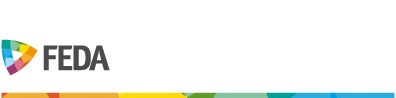 consell d’administracióEDICTEPer acord del Consell d’Administració de FORCES ELÈCTRIQUES D'ANDORRA (FEDA) del 28 de març del 2017 es fan públiques les adjudicacions definitives següents :.../....../....../....../...Cosa que es fa pública per a coneixement general.Encamp, 31 de març del 2017Sílvia CALVÓ ARMENGOLPresidenta del Consell d'AdministracióDesignacióEncàrrec d’una producció audiovisualForma d'adjudicacióContractació directaModalitat de contractacióOrdinàriaIdentitat de l'adjudicatariRàdio i Televisió d’Andorra, S.A.Preu cert del contracte14.920,00 € + 671,40 € (IGI) = 15.591,40 €Denominació partida pressupostària22760 – Publicitat i propagandaDurada del contracte :1 anyLocalitzacióRàdio i Televisió d’Andorra, S.A.DesignacióAdquisició de dos rectificadors i posada en servei a l’ETR de RansolForma d'adjudicacióContractació directaModalitat de contractacióOrdinàriaIdentitat de l'adjudicatariEMERSON Network PowerPreu cert del contracte15.326,30 € (sense IGI)Denominació partida pressupostària60345 – ETR RansolDurada del contracte :4 mesosLocalitzacióETR de RansolDesignacióSubministrament de la passarel·la de comunicacions HNZ pel sistema numèric de protecció i control d’Alta Tensió Electre instal·lat a l’ETR De La MarginedaForma d'adjudicacióContractació directaModalitat de contractacióOrdinàriaIdentitat de l'adjudicatariGE GRID SOLUTIONS SASPreu cert del contracte9.159,44 € (sense IGI)Denominació partida pressupostària21333 – ETR MarginedaDurada del contracte :3 mesosLocalitzacióETR de La MarginedaDesignacióAdquisició de concentradors i comptadors PRIMEForma d'adjudicacióConcurs internacionalModalitat de contractacióOrdinàriaIdentitat de l'adjudicatariCONTARPreu unitari cert del materialComptador monofàsic PRIME : 31,20 € (sense IGI)Comptador trifàsic PRIME : 62,70 € (sense IGI)Concentrador de dades CT : 830,00 € (sense IGI)Denominació partida pressupostària60352 – Quadres i comptadors21370 – Quadres i comptadorsDurada del contracte :1 anyLocalitzacióMagatzem de FEDADesignacióReparació de la vàlvula de peu del grup 3Forma d'adjudicacióContractació directaModalitat de contractacióOrdinàriaIdentitat de l'adjudicatariD2fc Energy ValvesPreu cert del contracte16.460,00 € (IGI inclòs)Denominació partida pressupostària21391 – Reparacions per avariesDurada del contracte :8 mesosLocalitzacióCentral de FEDADesignacióContracte de manteniment dels sistemes numèrics de protecció i control de Mitjana Tensió PCCN instal·lats a l’ETR De La Margineda i d’Encamp i del sistema numèric de protecció i control d’Alta Tensió ELECTRE PACIS instal·lat a l’ETR d’Encamp, amb el manteniment preventiu de les proteccions del sistema PCCN de l’ETR De La MarginedaForma d'adjudicacióContractació directaModalitat de contractacióOrdinàriaIdentitat de l'adjudicatariSCHNEIDER ElèctricPreu cert del contracte de manteniment28.166,00 €/any (sense IGI)Preu cert del manteniment preventiu15.444,00 € (sense IGI)Denominació partida pressupostària21330 – ETR Escaldes21333 – ETR MarginedaDurada del contracte de manteniment1 + 4 anysDurada del manteniment preventiu 10 diesLocalitzacióETR d’Encamp i ETR de La MarginedaDesignacióRenovació i seguiment de les auditories de seguretat OHSAS 18001 i Medi Ambient ISO 14001Forma d'adjudicacióContractació directaModalitat de contractacióOrdinàriaIdentitat de l'adjudicatariAFNOR CertificationPreu cert del contracte20.475,00 € (sense IGI)Denominació partida pressupostària22760 – Estudis i treballs tècnicsDurada del contracte :Tres anysLocalitzacióInstal·lacions de FEDADesignacióAdquisició de cable de Mitjana TensióForma d'adjudicacióConcurs internacionalModalitat de contractacióOrdinàriaIdentitat de l'adjudicatariSEITPreu unitari cert del cableTrenat Al RHEZ – 3x1x240 mm2 : 13,18 €/m (sense IGI)Unipolar Al RH5Z1 – 1x630 mm2 : 9,75 €/m (sense IGI)Denominació partida pressupostària60349 – Línies de Mitjana Tensió21340 – Línies de Mitjana TensióDurada del contracte :2 anysLocalitzacióMagatzem i instal·lacions de FEDADesignacióActualització i millores de l’aplicació de gestió hidràulica RITOPForma d'adjudicacióContractació directaModalitat de contractacióOrdinàriaIdentitat de l'adjudicatariRITTMEYER SASPreu cert del contracte51.600,00 € (sense IGI)Denominació partida pressupostària64050 – Aplicacions informàtiquesDurada del contracte :Sis mesosLocalitzacióCentral i instal·lacions hidràuliques de FEDA